ОТЧЁТ О ПРОДЕЛАННОЙ РАБОТЕ В РАМКАХ ПРОЕКТА «ЛЕТО-ЭТО МАЛЕНЬКАЯ ЖИЗНЬ»ВО ВТОРОЙ МЛАДШЕЙ ГРУППЕ №2 «ПОЧЕМУЧКИ»Воспитатели: Марченко О.В.Шикова Н.Е.ДатаВид деятельности Мероприятия Фото27.06.20221. Беседа2. П/И3. ЧХЛ4. Рисование 5. Работа с родителями 1. «Чистота залог здоровья»2. Хоровод «Береза»3. «Водичка-водичка»4. «Фрукты»5. «Осторожно солнце!»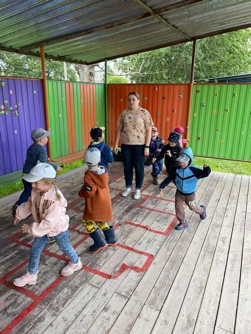 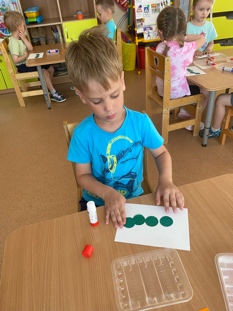 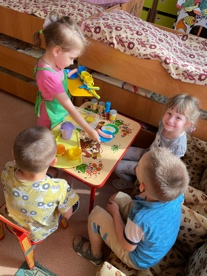 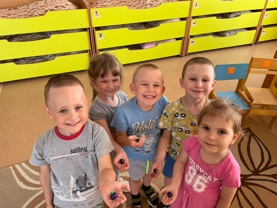 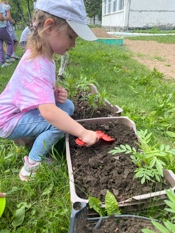 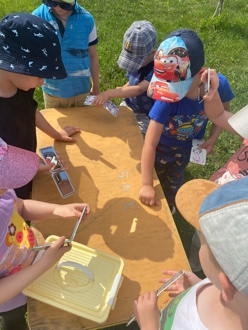 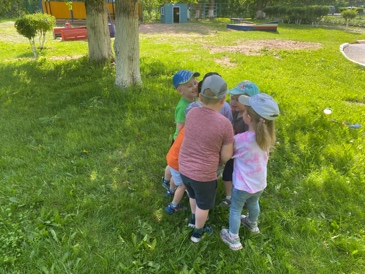 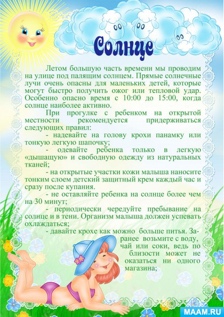 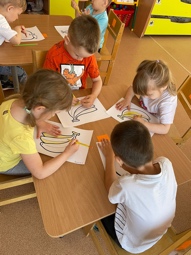 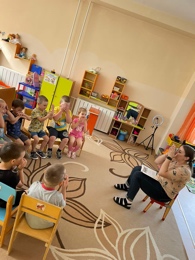 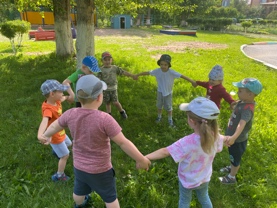 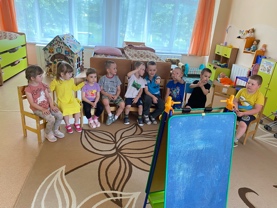 28.06.20221. Беседа2. П/И3. Опыты1. «Лето красное-для здоровья время прекрасное»2. «Солнышко и дождик»3. «Передача солнечных зайчиков»29.06.20221. Беседа2. П/И3. Труд4. Лепка1. «На зарядку становись!»2. «У медведя во бору»3. «Взрыхление земли»4. «Слива»30.06.20221. Беседа2. П/И3. С/Р игра1. «Полезные и вредные привычки»2. «Цепи кованные»3. «Обед»01.07.20221. Беседа2. П/И3. Аппликация 1. «Наши верные друзья»2. «Вот сидит лохматый пёс»3. «Гусеница»